 Тема: Закрепление.  Решение уравнений.Цели: 1) закреплять умения решать уравнения; 2) отрабатывать  вычислительные навыки в решении примеров в пределах 100; умение решать задачи изученных видов;4) коррекция речи и зрительного внимания,  логического мышления;5) воспитание самостоятельности, интереса к предмету.Тип урока: урок-закреплениеФормы урока: коллективная, индивидуальнаяМетоды урока: словесный, практический, наглядный, игровойОборудование: учебник «Математика. 2 класс» Н.Ф. Слезина, таблицы, сигнальные карточки, компьютер, карточки с примерами, песочные часы, дид. материал к игре.Речевой материал: уравнение; уменьшаемое, вычитаемое, разность; вычитаем, складываем.Ход урокаОрганизационный момент.Речевая разминка.  (за экраном)- Какой сейчас урок? -Кто сегодня дежурный?-Лиза, задай вопросы?         Какое сегодня число и день недели?Какой день недели был вчера?Какой день недели будет завтра?-Какое сейчас время года? Какой месяц?II. Проверка домашнего задания.-Какое домашнее задание вам было задано? (Решали примеры, писали месяцы по порядку)-Слушайте, назовите следующий месяц (за экраном). (Январь, февраль, …  .   Октябрь, ноябрь, декабрь,  …  . Май, июнь, июль, … .)
III. Устный счёт.--Какое сейчас время года? Какой месяц?- Наступила зима, декабрь. Значит, приближается праздник (какой?) …  (Новый год).- Все мы ждем этот любимый праздник, готовимся к нему: учим стихи, песни, делаем новогодние игрушки, украшаем ёлку.
- Вот и у нас на уроке елочка.
Вечно елка зелена,
Радость всем несет она.
Каждый раз под Новый год
В гости к нам она идет.
— Давайте украсим ёлочку новогодними шарами.Игра: «Укрась ёлочку новогодними шарами» (сигнальный светофор)
6+6=  13-7=5+8=8+9=15-8=11-6=7+7=14-6=IV. Сообщение темы и цели урока.- Откройте тетради. Напишите число, классная работа.- Вы знаете, какая тема урока?- Спросите у меня.- Угадайте (задание на доске.) Дети из  магнитных букв составляют слово «уравнения».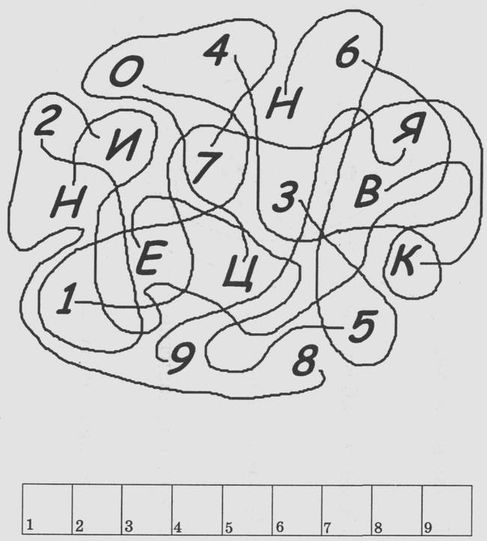 - Какая тема урока? Тема урока: Решение уравнений.- Значит, что будем делать на уроке? Будем учиться решать уравнения.-Будем решать примеры и задачу.- Повторите.V. Закрепление.1. Решение уравнений.1) - Как называются числа при вычитании?Речевая разминкауменьшаемое                                          вычитаемоеу м __ень__ш __а е ___ ае                     в__ы   чи  та  е  м ____аеумень ___ша__е м ____ае                     вычи  тае  м____аеуменьшаемое                                          вычитаемое2) Решение уравнений.- Решите уравнения (на доске).Х – 19 = 50                         40 – Х = 9-Что неизвестно? Как узнать?3) Самостоятельное решение в тетради.Х – 75 = 25                       35 – Х = 30- Проверьте друг у друга.- У кого нет ошибок?- Оцените свою работу (с помощью сигнальных карточек). Я научился (научилась) … Мне ещё нужно повторить…Мне было трудно  …Электронная физ. минутка. Звучит музыка «Новый год», дети под музыку делают упражнения.3)  Самостоятельная работа. Решение примеров в пределах 100 (на время) на карточках.- Проверьте (на доске ответы)- Поставьте оценку.Без ошибок – «5»1-2 ошибки – «4»
3-5 ошибок – «3»6 и больше – «2»-  У кого оценка «5», «4», «3»?Зрительная гимнастика «Нарядим ёлочку».- Чтобы наши глазки и дальше работали, дадим им немного отдохнуть.4) Решение задачи.– Откройте учебник на стр. 110. Решите задачу № 575.- Прочитайте условие задачи, вопрос.- О чём задача? Что известно? Что нужно узнать?- Нарисуйте схему. - Как узнать, каким действием?- Решите задачу, напишите ответ.VI. Подведение итогов урока.- Что делали на уроке?Рефлексия.-Что было интересно делать? ( Было интересно … )Выставление оценок.VIII. Домашнее задание:  с. 112№ 585(1,2), № 586(1,2), № 571Урок закончен.ПРИЛОЖЕНИЕИгра «Наряди ёлочку»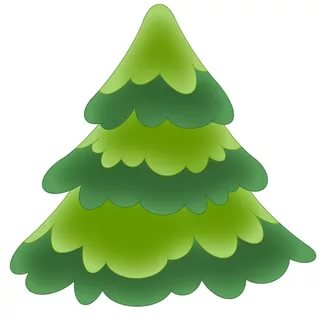 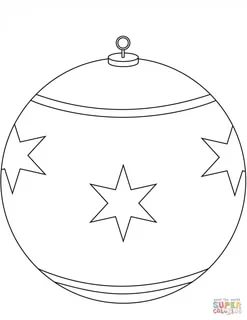 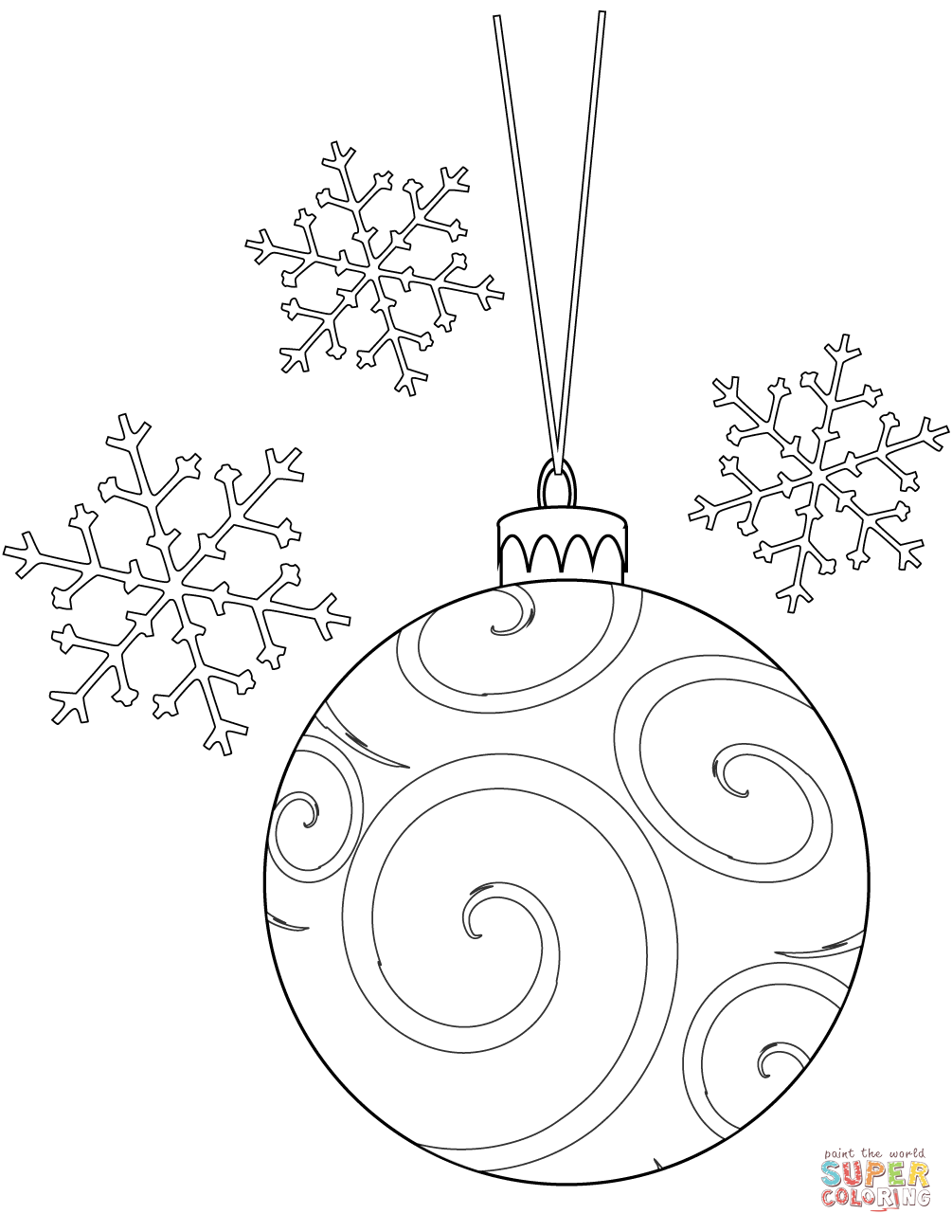 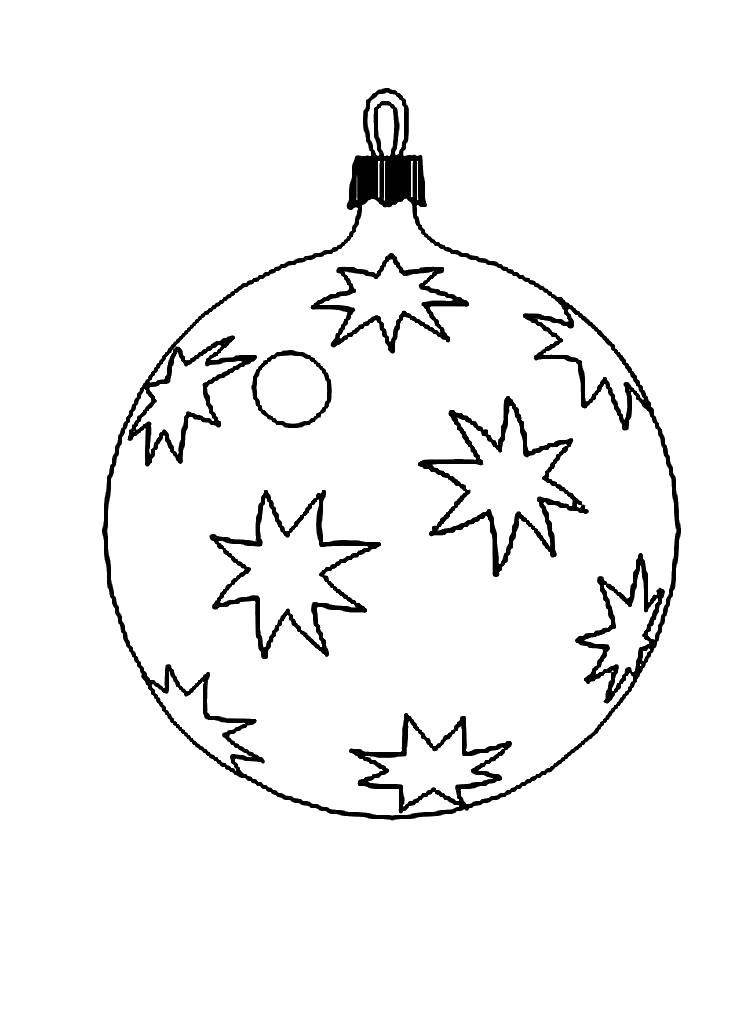 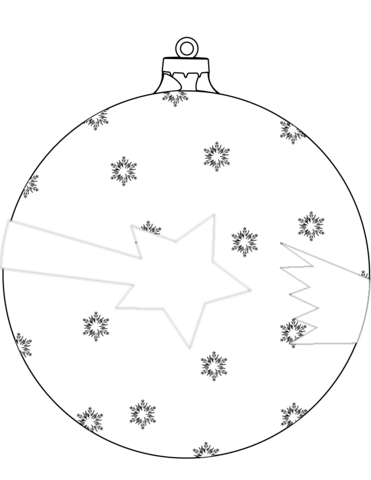 уменьшаемое                                         у м _ень_ш _а е _ ае                     умень __ша__е м __ае  уменьшаемое      вычитаемоев__ы   чи  та__ е  м __аевычи __  та__е  м__аевычитаемое6+6=  13-7=5+8=8+9=15-8=11-6=7+7=14-6=